SHORT SURVEY ON ROAD SAFETY (ON BEHALF OF KILFENORA DEVELOPMENT COMMUNITY GROUP AND THE NORTH CLARE COMMUNITIES GROUP)ALL contributions will be treated as anonymous.1	Do you feel there is a problem with traffic entering the village too fast?Yes…………………………		No……………………2	Do you think the 50 KPH signs should be re-positioned to the edge of Kilfenora* rather than just as you enter main street/the Square as at present?*Speed signs could be placed where the housing starts, eg by the Deanery on the Doolin-Kilfenora Road L1034. This would also create safer zones for people to walk/cycle etc near their homes.Yes…………………………		No……………………Comment………………………………………………………………………………………………………………….3  	Should there be additional safety signs near the village to protect walkers?Yes…………………………		No……………………4	Do you think we should request any specific traffic-calming measures? (Experts could advise on what works best - eg illuminated signs, speed bumps, pedestrian crossings)Yes…………………………		No……………………Comment………………………………………………………………………………………………………………….(Note – speed bumps are increasingly being deployed in other counties, due to cost-effectiveness; radar controlled illuminated signs are also well regarded, but are relatively costly.)5	Do you support 5.1	the limiting of speeds on ALL L-roads to 50 kph? Yes………. No……….  OR5.2	replacing the 80 kph signs on narrow L-roads with the ‘boreen sign’? (Can be used on L-roads that narrow to a single track.) Yes………. No……….   (Note – Councils have varied considerably in deploying these signs.)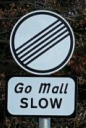 Please respond by Tuesday 5 September. We will publish the results of the survey.